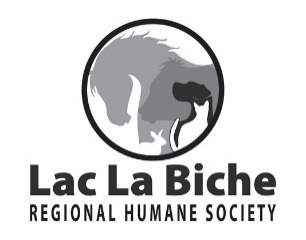 DOG ADOPTION APPLICATION FORMThank you for your interest in our adoption program. Please answer all of the questions and remit this form back to us. This adoption application is subject to approval by the Lac La Biche Regional Humane Society (LLBRHS) & the receipt of appropriate fee.  This application is the first step in adopting a dog from the Lac La Biche Regional Humane Society. The application provides important information. Working with you, we will be able to determine if the adoption is in the pets best interest, and the process also ensures that you will find a pet well suited to your home and lifestyle. Please provide detailed answers to all of the questions. To qualify for adoption, you must: Be at least 18 years old Have the knowledge of, and provide consent from your landlord, if relevant Be able and willing to spend the time and funds necessary to provide medical treatment, proper nourishment, care, and training for a pet. Please note: We reserve the right to refuse adoption to anyone at our discretion. We will not adopt to persons who mislead or fail to provide accurate information on this application. Name: ____________________________ 		     Phone #: __________________ Address:______________________________________________________________Email: __________________________Name of Dog Being Applied for:  __________________  Description:   ___________________________________________________________Type of dog you are interested in adopting: House Dog		Outdoor Dog  	    Shop or Garage Dog Please describe what you are looking for in a dog, including temperament (outgoing vs mellow), activity level, etc and your lifestyle as it pertains to a dog: ____________________________________________________________________________________________________________________________________________________________________________________________________________________________________________________________________________________________________Why do you want to adopt this animal? (please check all that apply)Love animals, want to help a pet in needCompanionshipMy children will learn to be responsible for and to care for another creatureWant to breedGuard dog for propertyFeel sorry for the animalThe animal is so cute I can't leave it behindCompanion for another petWe have been wanting to add to our family & feel he/she will be a good fitGift for someoneIf a gift, for whom?  ___________________________________What type of home do you live in? (eg. apt, condo, house, acreage, etc.) ______________ Do you own or rent your home?  ______________________Note: if you rent, we MUST receive a permission letter from your landlord or copy of your lease agreement allowing pets before we can process your application.Is your home in an Urban (town) or Rural (country) area?  ______________________If Urban, do you have a fenced yard?   □  Yes   □  NoAre you willing to provide regular veterinary care for your new pet?    □  Yes     □  NoWhat do you estimate of the cost of care (medical, food, supplies) for the pet you wish to adopt?_______________________________________________________________________________________________________________________________________Please describe what you consider to be routine veterinary care: ______________________________________________________________________________________________________________________________________________________________When inside, how do you plan to keep your pet?  Please check all that apply:Free inside the houseConfined to a crateInside a closed roomOther – please explain: ________________________________________________________________a)  When outside, how do you plan to keep your pet?  Please check all that apply:Loose in yard unattended 	On-leash or supervised Off-leash	Kennel/Run or other type of enclosure (fenced area)Perimeter CollarOther - please explain: _____________________________________________________________  	b)  If an outside/barn/shop dog, how will your pet be sheltered?  Check all that apply. Barn    Garage    Dog House    Shed    Other ___________c)  Will he/she have access to heated shelter during cold weather? □  Yes     □  No   11.       Have you ever surrendered a pet to a shelter?  	     □  Yes     □  No      If yes, why?: ____________________________________________________________________________________________________________________________________________12.  	How long will you keep the pet you're planning to adopt?_________________________13.  	If you move in the future, what will you do with the pet you plan to adopt? ____________ ______________________________________________________________________14.	What will do you if you can no longer keep your pet? ** Please note: A surrender fee for returned adoptions will apply & they are subject to capacity (Dogs - $150) ** ____________________________________________________________________________________________________________________________________________15,      I need my pet to get along with (Please check all that apply):Dogs		□   Birds            □   LivestockCats		□   Poultry       □   Other16.      Do you have other animals in your home?   □  Yes    □  No If yes, please describe number, species, sex (fixed or not), ages & any behavioural issues: ____________________________________________________________________________________________________________________________________________17.       Do all of your animals have up-to-date vaccinations?  □  Yes    □  No18.	Would you allow us to speak with your vet to obtain information on the health care of your pets    □  Yes    □  No	If yes, please provide name of veterinarian:______________________________________________________________________________________________ Do you have children living in or frequently visiting your home?    □  Yes    □  No	If yes, what are their ages:  ______________________________________________________________________ What will you do with your pet when you are on vacation?: ______________________________________________________________________ Does anyone in your home suffer from animal allergies?  □  Yes    □  No	If yes, who and to what are they allergic?_____________________________________ 	  What behaviours do you feel unprepared for?:Biting		  □  Soiling in the house	□  not good with kidsChewing	  □  Grooming needs		□  not good with other animalsMedical Issues  □  Excessive Activity Level  □  Other ___________________	No concernsComments or Questions?  Please feel free to include any information that you feel we should know about you, your family, and your experience with pets.  ______________________________________________________________________________________________________________________________________________________________________________________________________________________________________________________________________________________________________________ADOPTION PLEDGE:I,                                                         pledge to care for this animal to the best of my ability, providing him/her with all of the necessities of life.  At no time will I abuse or mistreat this animal.  I also agree to ensure the spay/neuter of my new adoptee is completed on or before 6 months of age, or, in the case that he/she is a mature, un-neutered animal, within 7 days from the date of adoption. RELEASE:In consideration of being permitted to adopt the animal applied for above from the LLBRHS, I the Undersigned, agree to waive any right of action I may have had or may in the future lodge against the LLBRHS, its successors, assigns, directors, staff, agents or volunteers for any such loss or injury caused by negligence or default of the LLBRHS, its successors, assigns, directors, staff, agents or volunteers whether acting in scope of employment or not.I acknowledge that the animals of the LLBRHS are not trained by the LLBRHS and that they may be unpredictable.  By my signature I acknowledge that I am of legal age and that I have read this release and have voluntarily signed it.  Please confirm each of the following clauses by way of your initials:_______ I hereby certify that this application has been reviewed & agreed to by all residents over the age of 18 years residing in my home & that all information provide is true & accurate to the best of my knowledge._______ I understand that the LLBRHS reserves the right to refuse my application as an adoption home at any stage of the screening process._______ I understand & agree that the LLBRHS makes NO warranties as to the temperament behaviours, ongoing health, habits or background of any animal I commit to adopt. ADOPTION FEES ARE NON-REFUNDABLE.  LLBRHS will disclose all information specific to the animal you are adopting that is not protected by the Freedom of Information and Protection of Privacy Act (FOIP), but we cannot attest to the accuracy of any information provided to us by another party._______ I will not hold LLBRHS or any of its agents responsible for any damage that may be done by this animal to myself, my property, or any person(s) who come into contact with the animal; nor for any illness/ injury which my own animals may contract from contact with our new family member. _______ I grant permission for my name and/or photograph to be published or acknowledged publicly for the purposes of advertising ** (optional) **I/We the UNDERSIGNED Adoption Family hereby acknowledges having read the terms of this Agreement & do hereby agree to abide by each of the rules of fostering set forth above: Printed name & address:Name:___________________________Address: ________________________________________________________________________________________________________________________________________________Names of each resident over 18 years of Age:______________________________________________________________________________________________________________________________________________________________________________________________________________________________________________________________________ 		____________________________            Primary Adopter Signature           			             Date __________________________________                  Witness SignatureADOPTION FEE:All LLBRHS animals offered for adoption are vaccinated/dewormed to date, microchipped and spayed/neutered, or have surgeries pending. Your adoption fee is applied to the animals’ care costs already incurred as well as his/her spay or neuter at one of our partnering veterinary clinics, if still to be done.©© The full costs of transporting the animals, and of their care and food while in foster care are covered only by private donations. Please consider making a donation to allow us to continue caring for the animals in need in the Lac La Biche Region ©©Please allow 2 business days to process your application and be sure to check your junk mail folder before following up on your application status.  Thank you!